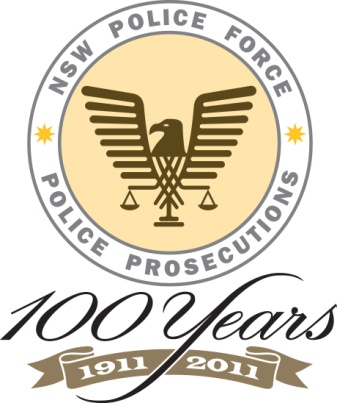 Chief Superintendent Tony Trichter APMrequests the pleasure of the company of Mr Patrick SECCULLas a Guest of Honourat the Police Prosecutions Command Awards Ceremonyto be held at the Allan McQueen AuditoriumSydney Police CentreGoulburn Street, Surry HillsonWednesday, 2 August 2017Please arrive by 12.45pmCeremony will commence at 1pmFollowed by an afternoon teaDress: Commissioned Officers Dress Order 2INon Commissioned officers Dress Order 2Gor,Business Suit/Court attire Guests:Lounge suit or equivalent day dress. RSVP: 10th July 2017 Sergeant Ken SchneidersSergeant Joyce NewbyTel: (02) 88356734 /EN:26734schn1ken@police.nsw.gov.aunewb1joy@police.nsw.gov.au